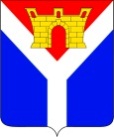 АДМИНИСТРАЦИЯ УСТЬ-ЛАБИНСКОГО ГОРОДСКОГО ПОСЕЛЕНИЯ  УСТЬ-ЛАБИНСКОГО РАЙОНА П О С Т А Н О В Л Е Н И Еот 29.08.2019                                                                                                        № 673город Усть-ЛабинскО внесении изменений в постановление администрации Усть-Лабинского городского поселения Усть-Лабинского района от 13.09.2017 № 660  «Об утверждении муниципальной программы «Благоустройство территорий Усть-Лабинского городского поселения», утверждении Порядка и сроков представления, рассмотрения и оценки предложений заинтересованных лиц о включении дворовой территории в муниципальную программу «Благоустройство территорий Усть-Лабинского городского поселения» на 2018-2022 годы, Порядка и сроков представления, рассмотрения и оценки предложений граждан, организаций о включении общественной территории в муниципальную программу «Благоустройство территорий Усть-Лабинского городского поселения» на 2018-2022 годы, Порядка общественного обсуждения проекта муниципальной программы «Благоустройство территорий Усть-Лабинского городского поселения»на 2018-2022 годыВ соответствии с Федеральным законом от 06.10.2003 №131-ФЗ "Об общих принципах организации местного самоуправления в Российской Федерации", постановлением Правительства Российской Федерации от 10 февраля 2017 года № 169 «Об утверждении Правил предоставления и распределения субсидий из федерального бюджета бюджетам субъектов Российской Федерации на поддержку государственных программ субъектов Российской Федерации и муниципальных программ формирования современной городской среды», в целях повышения уровня благоустройства города, создания комфортной и современной городской среды на территории Усть-Лабинского городского поселения, п о с т а н о в л я ю:Внести в постановление администрации Усть-Лабинского городского поселения Усть-Лабинского района от 13.09.2017 № 660 «Об утверждении муниципальной программы «Благоустройство территорий Усть-Лабинского городского поселения», утверждении Порядка и сроков представления, рассмотрения и оценки предложений заинтересованных лиц о включении дворовой территории в муниципальную программу «Благоустройство территорий Усть-Лабинского городского поселения» на 2018-2022 годы, Порядка и сроков представления, рассмотрения и оценки предложений граждан, организаций о включении общественной территории в муниципальную программу «Благоустройство территорий Усть-Лабинского городского поселения» на 2018-2022 годы, Порядка общественного обсуждения проекта муниципальной программы «Благоустройство территорий Усть-Лабинского городского поселения» на 2018-2022 годы» следующие изменения:1) Приложение № 5 к муниципальной программе Усть-Лабинского городского поселения Усть-Лабинского района «Благоустройство территорий Усть-Лабинского городского поселения» на 2018-2024гг», изложить в следующей редакции (приложение).2. Отделу по общим и организационным вопросам администрации Усть-Лабинского городского поселения Усть-Лабинского района (Чухирь) обнародовать настоящее постановление путем размещения его на официальном сайте администрации Усть-Лабинского городского поселения Усть-Лабинского района в сети Интернет www.gorod-ust-labinsk.ru  и на информационных стендах МБУК «Централизованная районная библиотека» МО Усть-Лабинский район.3. Настоящее постановление вступает в силу со дня его официального обнародования.Исполняющий обязанности главыУсть-Лабинского городского поселения Усть-Лабинского района					                      А.М. АбрамовПриложениепостановлением администрацииУсть-Лабинского городского поселения Усть-Лабинского районаот 29.08.2019 № 673ПРИЛОЖЕНИЕ № 5к муниципальной программе Усть-Лабинского городского поселения Усть-Лабинского района «Благоустройство территорий Усть-Лабинского городского поселения» на 2018-2024гг»АДРЕСНЫЙ ПЕРЕЧЕНЬобщественных территорий для обеспечения реализации проекта муниципальной программы Усть-Лабинского городского поселения Усть-Лабинского района «Благоустройство территорий Усть-Лабинского городского поселения» на 2018-2024гг»Общественные территорий на проведение работ по комплексному благоустройству на 2018-2024гг:Начальник отдела по вопросам работы городского хозяйства администрацииУсть-Лабинского городского поселения Усть-Лабинского района                                                                   Р.А. Магамадов№ п\пАдрес общественной территорииПериод благоустройства, (год)1231Ул. Ленина от ул. Советской до ул. Красной2018 г.2Сквер по ул. Центральной между ул. Тульской и ул. Победы в г. Усть-Лабинске2019 г.3На пересечении улиц:Коммунистическая - Чмирева; Красная - Лермонтова; Красная - Трудовая; Красная - Чапаева; Красная - Чмирева; Вольная - Пролетарская;Вольная - Комсомольская; Вольная - Ленинградская; Клепикова - Курганный; Клепикова - Калинина; Клепикова - Пушкина;Клепикова - Рубина; Красноармейская - Энгельса;Красноармейская - Вольная2019 г.1234На пересечении улиц:Гагарина – Куйбышева;Красная - Коллективная;Пролетарская - Свердлова2019 г.5На пересечении ул. Красноармейской и ул. Павлова (район дома Павлова 75)2019 г.6Ул. Заводской от ул. Гагарина до дома №128 в г. Усть-Лабинске (четная сторона)2019 г.7Ул. Центральная (район МБОУ №5)2019 г.8Ул. Ленина от ул. Красной до ул. Вокзальной (нечетная сторона)2020 г.9Сквер по ул. Ленина, 33А2020 г.10Ул. Ленина от ул. Красной до ул. Вокзальной (четная сторона)2021 г.11Сквер на ул. Ленина, 64Б2021 г.12Сквер по ул. Ленина, 68 и ул. Ленина, 702021 г.13Сквер по ул. Строительной2022 г.14Сквер расположенный вдоль автотрассы А-160,         ул. Д. Бедного и ул. Южная2022 г.15Городской парк по ул. Ленина, 172023 г.16Ул. Вольная от ул. П. Форостинова до автотрассы Р-2512023 г.17Территория возле МКД по ул. Красной, 315А2023 г.18Район озера Копытко2024 г.